УТВЕРЖДЕНОРешением Совета Ассоциации «Строители Волгоградского региона»Протокол № 83 от 12.03.2019 г.В редакции, утвержденной решениемСовета Ассоциации «СтроителиВолгоградского региона» Протокол № 89 от 09.04.2019 г.В редакции, утвержденной решениемСовета Ассоциации «СтроителиВолгоградского региона» Протокол № 225 от 11.06.2021 г.В редакции, утвержденной решениемСовета Ассоциации «Строители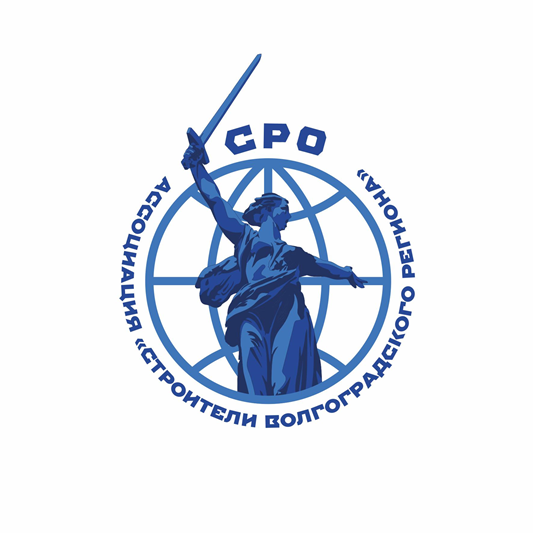 Волгоградского региона» Протокол № 232 от 28.07.2021 г.Требованияк страхованию финансовых рисков членов Ассоциации «Строители Волгоградского региона», возникающих вследствие неисполнения или ненадлежащего исполнения обязательств по договорам строительного подряда, договорам на осуществление сноса, договорам на осуществление функций технического заказчика, заключенным с использованием конкурентных способов заключения договоровВолгоград 2021 г.                                                           1. Общие положения1.1. Настоящие Требования к страхованию финансовых рисков членов Ассоциации «Строители Волгоградского региона», (далее – Ассоциация), возникающих вследствие неисполнения или ненадлежащего исполнения обязательств по договорам строительного подряда, договорам на осуществление сноса, договорам на осуществление функций технического заказчика, заключенным с использованием конкурентных способов заключения договоров (далее – Требования) разработаны в соответствии с положениями Гражданского кодекса Российской Федерации, Федерального закона от 01.12.2007 № 315-ФЗ «О саморегулируемых организациях», Градостроительного кодекса Российской Федерации, Закона Российской Федерации от 27.11.1992 г. № 4015-1 «Об организации страхового дела в Российской Федерации».1.2. Настоящие Требования являются внутренним документом Ассоциации и обязательны для исполнения всеми членами Ассоциации при заключении ими договоров: - строительного подряда стоимостью выше 3 000 000,00 (трёх миллионов) рублей, заключенных с застройщиком, техническим заказчиком, лицом, ответственным за эксплуатацию здания, сооружения, региональным оператором;- строительного подряда, заключенных с региональным оператором, на капитальный ремонт многоквартирных домов без ограничения их стоимости;- подряда на осуществление сноса в случае, если размер обязательств по каждому из таких договоров превышает 1 000 000,00 (один миллион) рублей.1.3. Страхование финансовых рисков членов Ассоциации, возникающих вследствие  неисполнения или ненадлежащего исполнения обязательств по договорам строительного подряда, договорам на осуществление сноса, договорам на осуществление функций технического заказчика, заключенным с использованием конкурентных способов заключения договоров(далее – договоров подряда) осуществляется членами Ассоциации по договору страхования, который заключается между страховой организацией (Страховщиком) и членом Ассоциации (Страхователем) в отношении каждого договора подряда в случаях, указанных в пункте 1.2 настоящих Требований. Указанный договор страхования должен соответствовать настоящим Требованиям и включать страхование финансовых рисков членов Ассоциации, возникающих вследствие неисполнения или ненадлежащего исполнения обязательств по  договору подряда.1.4. Каждый член Ассоциации обязан заключить договор страхования в течение 10 (десяти) рабочих дней с момента заключения соответствующего договора подряда с использованием конкурентных способов заключения договоров и обеспечить непрерывное страхование в соответствии с настоящими Требованиями в течение всего периода выполнения работ по такому договору подряда.Договор страхования заключается путем оформления единого документа, подписанного Страхователем и Страховщиком. Уровень ответственности члена Ассоциации по обязательствам, возникшим на основании договора подряда, определяется в соответствии с частью 13 статьи 55.16 Градостроительного кодекса Российской Федерации и внутренними документами Ассоциации.1.5.  Договор страхования должен содержать следующие обязательные условия: а) предмет страхования;б) объект страхования;в) страховой случай;г) исключения из страхового покрытия;д) размер страховой суммы; е) срок действия договора страхования;ж) сроки и порядок уплаты страховой премии; з) исчерпывающий перечень оснований для отказа Страховщика в выплате страхового возмещения;и) порядок заключения, изменения и прекращения договора страхования; к) порядок взаимодействия сторон при наступлении события, имеющего признаки страхового случая;л) исчерпывающий перечень сведений и документов, необходимых для определения размера убытков;м) порядок рассмотрения Страховщиком требования о выплате страхового возмещения;н) срок рассмотрения Страховщиком требования о выплате страхового возмещения;о) срок осуществления Страховщиком выплаты страхового возмещения или направления Выгодоприобретателю (Страхователю) мотивированного отказа в выплате страхового возмещения;п) лимиты страховой ответственности;р) указание на отсутствие франшизы.Указанные условия договора страхования должны соответствовать настоящим Требованиям.1.6. В случае намерения члена Ассоциации отказаться от договора страхования он обязан уведомить об этом Ассоциацию не менее чем за десять дней до направления Страховщику уведомления об отказе от договора страхования. 1.7. В случае расторжения Страховщиком договора страхования в случаях, предусмотренных законодательством Российской Федерации или прекращения действия указанного договора по иным причинам, не указанным в настоящих Требованиях, член Ассоциации обязан уведомить об этом Ассоциацию не позднее 10 дней со дня получения соответствующей информации. При этом член Ассоциации обязан обеспечить установленное настоящими Требованиями страхование с момента прекращения действия указанного договора страхования путем заключения нового договора страхования. В этом случае новый договор страхования должен быть заключен в срок не позднее десяти дней со дня получения членом Ассоциации информации о прекращении действия предыдущего договора страхования.1.8. По договору страхования, Страхователь страхует свои финансовые риски в свою пользу. Выгодоприобретателями в этом случае также являются Застрахованные лица – иные члены Ассоциации.1.9. Территорией страхования по настоящим Требованиям является территория Российской Федерации.1.10. Настоящие Требования в равной степени распространяются в отношении выполнения членом Ассоциации работ по строительству, реконструкции, капитальному ремонту, сносу объектов капитального строительства на основании договора, заключенного с использованием конкурентных способов заключения договоров, предметом которого вместе со строительством, реконструкцией, капитальным ремонтом, сносом объектов капитального строительства является выполнение иных работ и (или) оказание услуг.1.11. В договорах страхования, которые заключаются членами Ассоциации, могут быть установлены дополнительные по сравнению с настоящими Требованиями предметы и объекты страхования, страховые случаи, объем страхового покрытия.1.12. Члены Ассоциации вправе, кроме договоров страхования, заключать отдельные договоры страхования финансовых рисков, возникающих вследствие  неисполнения или ненадлежащего исполнения обязательств, по договорам подряда, независимо от того, заключены они с использованием конкурентных способов заключения договоров или в ином порядке.1.13. Под конкурентными способами заключения договоров подряда понимаются конкурентные способы определения поставщиков (подрядчиков, исполнителей) в соответствии с законодательством Российской Федерации о контрактной системе в сфере закупок товаров, работ, услуг для обеспечения государственных и муниципальных нужд, законодательством Российской Федерации о закупках товаров, работ, услуг отдельными видами юридических лиц, или в иных случаях по результатам торгов (конкурсов, аукционов), если в соответствии с законодательством Российской Федерации проведение торгов (конкурсов, аукционов) для заключения соответствующих договоров является обязательным.2. Требования к определению предмета договора страхования2.1. Предметом договора страхования является обязательство Страховщика за обусловленную договором страховую премию возместить Страхователю и Застрахованным лицам возникшие у них непредвиденные расходы в размере дополнительного взноса, необходимого к внесению в соответствии с частью 8 статьи 55.16 Градостроительного кодекса Российской Федерации или уставом Ассоциации, если в нем предусмотрена обязанность членов Ассоциации вносить дополнительные взносы в компенсационный фонд обеспечения договорных обязательств Ассоциации для его пополнения в случае выплаты при условии, что его размер не стал ниже минимального размера, определяемого в соответствии с Градостроительным кодексом Российской Федерации, в компенсационный фонд обеспечения договорных обязательств Ассоциации вследствие выплаты из этого фонда возмещения реального ущерба, а также неустойки (штрафа) заказчику по договору подряда, в связи с заключением которого был заключен договор страхования,(осуществить выплату страхового возмещения) в пределах страховой суммы при наступлении соответствующего страхового случая.2.2. Предметом договора страхования, в дополнение к установленным настоящим разделом, может быть также установлено обязательство Страховщика за обусловленную договором плату (страховую премию) осуществлять выплату страхового возмещения с целью компенсации судебных расходов Страхователя (Выгодоприобретателя), связанных с судебным разбирательством по взысканию со Страхователя или Ассоциации возмещения реального ущерба, возникшего у заказчика по договору подряда, в связи с заключением которого был заключен договор страхования, а также неустойки (штрафа) вследствие неисполнения или ненадлежащего исполнения Страхователем договора подряда.3. Требования к определению объекта страхования 3.1. Объектом страхования являются имущественные интересы Страхователя и Застрахованных лиц, связанные с возникновением непредвиденных расходов в размере дополнительного взноса, необходимого к внесению в соответствии с частью 8 статьи 55.16 Градостроительного кодекса Российской Федерации или уставом Ассоциации, если в нем предусмотрена обязанность членов Ассоциации вносить дополнительные взносы в компенсационный фонд обеспечения договорных обязательств Ассоциации для его пополнения в случае выплаты при условии, что его размер не стал ниже минимального размера, определяемого в соответствии с Градостроительным кодексом Российской Федерации, в компенсационный фонд обеспечения договорных обязательств Ассоциации вследствие выплаты из этого фонда возмещения реального ущерба, а также неустойки (штрафа) заказчику в результате неисполнения или ненадлежащего исполнения Страхователем договора подряда, в связи с заключением которого был заключен договор страхования.3.2. Объектом страхования, в дополнение к установленным настоящим разделом, может быть также установлено обязательство Страховщика за обусловленную договором плату (страховую премию) при наступлении предусмотренного в договоре события (страхового случая) возместить Страхователю причиненные вследствие этого события убытки в виде расходов на защиту, включая судебную защиту, интересов Страхователя в связи с возникновением его ответственности за неисполнение или ненадлежащее исполнение договора подряда, заключенного с использованием конкурентных способов заключения договоров.                  4. Требования к определению страхового случая. Страховое покрытие4.1.Требования к определению страхового случая:4.1.1. Страховым риском является риск возникновения у Страхователя (Застрахованных лиц) обязанности в соответствии с частью 8 статьи 55.16 Градостроительного кодекса Российской Федерации и уставом Ассоциации, если в нем предусмотрена обязанность членов Ассоциации вносить дополнительные взносы в компенсационный фонд обеспечения договорных обязательств Ассоциации для его пополнения в случае выплаты при условии, что его размер не стал ниже минимального размера, определяемого в соответствии с Градостроительным кодексом Российской Федерации, внести дополнительные взносы в компенсационный фонд обеспечения договорных обязательств Ассоциации вследствие выплаты из этого компенсационного фонда возмещения заказчику по договору подряда реального ущерба, а также неустойки (штрафа) в результате неисполнения или ненадлежащего исполнения Страхователем договора подряда.4.1.2. Страховым случаем является возникновение у Страхователя и Застрахованных лиц обязанности в соответствии с частью 8 статьи 55.16 Градостроительного кодекса Российской Федерации или уставом Ассоциации, если в нем предусмотрена обязанность членов Ассоциации вносить дополнительные взносы в компенсационный фонд обеспечения договорных обязательств Ассоциации для его пополнения в случае выплаты при условии, что его размер не стал ниже минимального размера, определяемого в соответствии с Градостроительным кодексом Российской Федерации, внести дополнительные взносы в компенсационный фонд обеспечения договорных обязательств Ассоциации вследствие выплаты из компенсационного фонда обеспечения договорных обязательств возмещения реального ущерба, а также неустойки (штрафа) заказчику по договору подряда в результате неисполнения или ненадлежащего исполнения Страхователем (или Застрахованным лицом в случае, установленном настоящими Требованиями) договора подряда, в связи с заключением которого был заключен договор  страхования.4.1.3. Событие является страховым случаем при одновременном соблюдении следующих условий:- имеется причинно-следственная связь между неисполнением/ненадлежащим исполнением Страхователем (или Застрахованным лицом в случае, установленном настоящими Требованиями) своих обязательств по договору подряда и возникновением обязанности Страхователя (Застрахованных лиц) внести дополнительные взносы в компенсационный фонд обеспечения договорных обязательств, вследствие выплаты из средств этого компенсационного фонда в соответствии с частью 8 статьи 55.16 Градостроительного кодекса Российской Федерации, уставом Ассоциации, если в нем предусмотрена обязанность членов Ассоциации вносить дополнительные взносы в компенсационный фонд обеспечения договорных обязательств Ассоциации для его пополнения в случае выплаты при условии, что его размер не стал ниже минимального размера, определяемого в соответствии с Градостроительного кодекса Российской Федерации, и статьей 60.1 Градостроительного кодекса Российской Федерации;- договор подряда, в результате неисполнения или ненадлежащего исполнения работ по которому из компенсационного фонда обеспечения договорных обязательств в соответствии со статьей 60.1 Градостроительного кодекса Российской Федерации была произведена выплата, был заключен Страхователем (или Застрахованным лицом в случае, установленном настоящими Требованиями), являющимся на момент заключения такого договора подряда, членом Ассоциации;- возникновение обязанности Страхователя (Застрахованных лиц) внести в порядке, установленном гражданским законодательством Российской Федерации, дополнительный взнос в компенсационный фонд обеспечения договорных обязательств вследствие выплаты из средств этого компенсационного фонда в соответствии со статьей 60.1 Градостроительного кодекса Российской Федерации, произошедшей в результате неисполнения или ненадлежащего исполнения Страхователем (или Застрахованным лицом в случае, установленном настоящими Требованиями) договора подряда, произошло в течение периода страхования;- возникновение обязанности Страхователя (Застрахованных лиц) внести в порядке, установленном гражданским законодательством Российской Федерации, дополнительные взносы в компенсационный фонд обеспечения договорных обязательств подтверждено вступившим в законную силу решением суда о взыскании с Ассоциации из средств компенсационного фонда обеспечения договорных обязательств возмещения реального ущерба, причиненного заказчику по договору подряда, а также неустойки (штрафа) вследствие неисполнения или ненадлежащего исполнения Страхователем (или Застрахованным лицом в случае, установленном настоящими Требованиями) своих обязательств по этому договору подряда.4.1.4. Моментом наступления страхового случая является момент выплаты Ассоциацией на основании вступившего в законную силу решения суда о взыскании с Ассоциации из средств компенсационного фонда обеспечения договорных обязательств возмещения реального ущерба, причиненного Заказчику по договору подряда, в связи с заключением которого был заключен договор страхования, а также неустойки (штрафа) вследствие неисполнения или ненадлежащего исполнения Страхователем своих обязательств по этому договору подряда.4.1.5.При наступлении страхового случая, предусмотренного пунктом 4.1.1. настоящих Требований, возмещаются дополнительные взносы в компенсационный фонд обеспечения договорных обязательств, подлежащие внесению Страхователем (Застрахованными лицами) в целях увеличения размера соответствующего компенсационного фонда Ассоциации в соответствии с частью 8 статьи 55.16 Градостроительного кодекса Российской Федерации или уставом Ассоциации, если в нем предусмотрена обязанность членов Ассоциации вносить дополнительные взносы в компенсационный фонд обеспечения договорных обязательств Ассоциации для его пополнения в случае выплаты при условии, что его размер не стал ниже минимального размера, определяемого в соответствии с Градостроительным кодексом Российской Федерации, до соответственно минимального или фактического размера компенсационного фонда обеспечения договорных обязательств на момент выплаты из него, вызванной неисполнением или ненадлежащим исполнением обязательств членом Ассоциации по договору подряда.4.2.Страховым случаем, в дополнение к установленным в настоящем разделе, также может быть возникновение по согласованию со Страховщиком расходов Страхователя, которые он произвел или должен будет произвести на защиту, включая судебную защиту, интересов Страхователя в связи с возникновением его ответственности за неисполнение или ненадлежащее исполнение договора подряда, включая оплату услуг адвокатов, расходы на оплату услуг экспертов, а также иные согласованные со Страховщиком расходы, произведенные с целью выяснения обстоятельств предполагаемых и произошедших страховых случаев, степени вины Страхователя (Застрахованных лиц), защиты Страхователя (Застрахованных лиц) с целью устранения/уменьшения размера заявленных заказчиком по договору подряда к Ассоциации требований о возмещении реального ущерба, а также неустойки (штрафа).5. Требования к установлению исключений из страхового покрытия. 
Основания освобождения Страховщика от выплаты страхового возмещения5.1. Исключения из страхового покрытия в части страхования финансовых рисков членов Ассоциации, возникающих вследствие неисполнения или ненадлежащего исполнения обязательств по договорам подряда, не устанавливаются.5.2. В соответствии с законодательством Российской Федерации основания освобождения Страховщика от выплаты страхового возмещения в части страхования финансовых рисков членов Ассоциации, возникающих вследствие неисполнения или ненадлежащего исполнения обязательств по договорам подряда, не устанавливаются.                             6. Требования к определению размера страховой суммы6.1. Минимальная страховая сумма по договору страхования устанавливается в следующих размерах:       но не более ¼ размера компенсационного фонда обеспечения договорных обязательств на момент заключения договора подряда.             6.2 В случае если договором (контрактом) заключенным конкурентным способом заключения договоров, в рамках  Постановления Правительства РФ № 615 от 01.07.2016г., Федерального закона № 223-ФЗ от 18.07.2011г.,  Федерального закона № 44-ФЗ от 05.04.2013г., предусмотрен аванс, то размер страховой суммы по договору страхования должен быть равной размеру аванса, но не менее размера рассчитанного в пункте 6.1., и не более ¼ размера компенсационного фонда обеспечения договорных обязательств на момент заключения договора подряда.                  6.3.В случае увеличения стоимости договора подряда, после заключения договора страхования по такому договору подряда, Страхователь обязан заключить соответствующее дополнительное соглашение к договору страхования, исходя из расчета страховой суммы, примененного при заключении первоначального договора.6.4. Страховая сумма уменьшается на величину произведенных Страховщиком выплат страхового возмещения по договору страхования (агрегатная страховая сумма).6.5. По согласованию между Страхователем и Страховщиком страховая сумма по договору страхования может быть установлена в большем размере, чем предусмотрена настоящими Требованиями.6.6. Изменения страховой суммы в течение срока действия договора страхования могут быть произведены на основании письменного заявления Страхователя и оформляются дополнительным соглашением Страхователя и Страховщика с учетом настоящих Требований.6.7. Страховая сумма в части страхования расходов на защиту устанавливается по согласованию между Страхователем и Страховщиком.                                    7. Требования к определению срока действия 
                                                        договора страхования7.1. Период страхования устанавливается в соответствии со сроком выполнения работ, предусмотренным договором подряда, до даты передачи результатов работ Заказчику плюс 24 месяца.Срок действия договора страхования устанавливается равным периоду страхования. По согласованию между Страхователем и Страховщиком срок действия договора страхования может быть увеличен по сравнению с установленным настоящим пунктом.7.2. В случае изменения (досрочное прекращение, пролонгация) срока действия договора подряда, в связи с заключением которого был заключен договор страхования, соответствующим образом изменяется срок действия договора страхования.7.3. При пролонгации срока действия договора страхования производится перерасчет размера страховой премии по дополнительному соглашению Страховщика и Страхователя. 7.4. Договор страхования вступает в силу с 00 часов дня, следующего за днем поступления страховой премии или первого страхового взноса на расчетный счет Страховщика (при безналичных расчетах) или внесения страховой премии в кассу Страховщика (при уплате страховой премии наличными денежными средствами), и действует до 24.00 часов последнего дня действия договора страхования.7.5. Срок действия договора страхования может быть продлен по соглашению Сторон путем подписания дополнительного соглашения.8. Требования к порядку и срокам уплаты страховой премии8.1. Страховая премия уплачивается единовременным платежом. В случае если срок действия договора подряда составляет более одного года, страховая премия может уплачиваться в рассрочку несколькими платежами (страховыми взносами) ежегодно до начала очередного периода страхования.9. Требования к установлению исчерпывающего перечня сведений и документов, необходимых для определения размера страхового возмещения9.1. Договор страхования должен содержать закрытый перечень сведений и документов, необходимых для установления факта наступления страхового случая и определения размера страхового возмещения. Не допускается закрепление права Страховщика требовать от Выгодоприобретателя (Страхователя, Застрахованных лиц) предоставления дополнительных документов и сведений для доказательства наступления страхового случая и определения размера страхового возмещения в случае, если, по его мнению, предоставленных ему сведений и документов недостаточно для установления факта наступления страхового случая и определения размера убытков.9.2 Договором страхования может быть предусмотрено, что Страховщик вправе сократить количество сведений и документов, необходимых для установления факта наступления страхового случая и определения размера страхового возмещения.                                   10. Требования к перечню обстоятельств, 
                               признаваемых увеличением страхового риска10.1. Увеличением страхового риска в период действия договора подряда могут являться:10.1.1. использование Страхователем средств аванса по договору подряда до начала работ по нему в других коммерческих проектах;10.1.2. размещение средств аванса по договору подряда в коммерческом банке, не имеющем международного рейтинга на уровне международного рейтинга, присвоенного Сбербанку РФ;10.1.3. привлечение для проведения работ по договору подряда субподрядчиков, о которых Страхователь не сообщал Страховщику при заключении договора  страхования.10.2. Страхователь в период действия договора страхования обязан незамедлительно сообщать Страховщику о ставших ему известными изменениях в обстоятельствах, сообщенных Страховщику при заключении договора страхования, если эти изменения могут привести к увеличению страхового риска.11. Требования к порядку рассмотрения Страховщиком 
требования о выплате страхового возмещения11.1. Договор страхования должен предусматривать право Страхователя предъявить Страховщику требование о выплате страхового возмещения, если Страхователь добровольно с предварительного согласия Страховщика или в соответствии с договором страхования или в соответствии с вступившим в законную силу судебным решением сам возместил заказчику по договору подряда, в связи с заключением которого был заключен договор страхования, реальный ущерб. 11.2. Договор страхования должен предусматривать право Страхователя, Застрахованного лица предъявить Страховщику требование о выплате страхового возмещения, если Страхователь, Застрахованное лицо добровольно с предварительного согласия Страховщика или в соответствии с договором страхования или в соответствии с вступившим в законную силу судебным решением:11.2.1. сам внес дополнительный взнос в компенсационный фонд обеспечения договорных обязательств Ассоциации по страховому случаю, предусмотренному пунктом 4.1.1 настоящих Требований;11.2.2. сам компенсировал Ассоциации ее расходы по страховому случаю, предусмотренному пунктом 4.1.2 настоящих Требований.11.3. Право требования выплаты страхового возмещения с целью компенсации расходов Страхователя на защиту своих интересов принадлежит Страхователю. 11.4. Договор страхования должен содержать условие, обязывающее Страховщика незамедлительно по запросу Ассоциации, Выгодоприобретателя (Страхователя, Застрахованного лица) информировать его о ходе и результатах рассмотрения требования о выплате страхового возмещения.11.5. В случае направления Страхователем Страховщику уведомления о наступлении страхового случая Выгодоприобретатели (Застрахованные лица) освобождаются от обязанности по уведомлению Страховщика о наступлении страхового случая.В случае направления Ассоциацией Страховщику уведомления о наступлении страхового случая Страхователь, Выгодоприобретатели освобождаются от обязанности по уведомлению Страховщика о наступлении страхового случая.11.6. В случаях, когда Страхователь, Застрахованные лица управомочили Ассоциацию получить страховое возмещение по договору страхования в части страхования финансовых рисков членов Ассоциации, возникающих вследствие неисполнения или ненадлежащего исполнения обязательств по договору подряда, или Ассоциация управомочена на получение указанного страхового возмещения путем установления такого правомочия в самом договоре страхования, Ассоциация зачитывает указанное страховое возмещение соответственно в счет внесения Страхователем, Застрахованным лицом дополнительного взноса в компенсационный фонд обеспечения договорных обязательств или в счет исполнения Страхователем перед Ассоциацией обязанности Страхователя в соответствии с гражданским законодательством Российской Федерации компенсировать Ассоциации её расходы вследствие выплаты из компенсационного фонда обеспечения договорных обязательств возмещения реального ущерба, а также неустойки (штрафа) заказчику по договору подряда, в связи с заключением которого был заключен договор страхования, при отсутствии обязанности Страхователя внести дополнительный взнос в компенсационный фонд обеспечения договорных обязательств Ассоциации или сверх такого дополнительного взноса.12. Требования к срокам урегулирования Страховщиком страховых случаев12.1.Договором страхования должен быть установлен срок рассмотрения страховщиком требования Выгодоприобретателя (Страхователя, Застрахованного лица) о выплате страхового возмещения. Этот срок не может превышать двух третей общего срока рассмотрения требования и выплаты страхового возмещения (направления Выгодоприобретателю (Страхователю) мотивированного отказа в выплате страхового возмещения).12.2. В договоре страхования также должен быть указан срок, в течение которого Страховщик после принятия соответствующего решения, обязан перечислить Выгодоприобретателю (Страхователю) страховое возмещение или направить мотивированный отказ в выплате страхового возмещения.12.3. Общий срок урегулирования Страховщиком страхового случая не должен превышать 30 рабочих дней. 12.4.  Договоры страхования могут предусматривать выплату страхового возмещения Страхователю, Застрахованным лицам только после того, как:12.4.1. Страхователь, Застрахованные лица самостоятельно внесли дополнительные взносы в компенсационный фонд обеспечения договорных обязательств Ассоциации по страховому случаю, предусмотренному пунктом 4.1.1 настоящих Требований;12.4.2. Страхователь самостоятельно компенсировал Ассоциации ее расходы по страховому случаю, предусмотренному пунктом 4.1.2 настоящих Требований.12.5. В случаях, указанных в пунктах 12.4.1 и 12.4.2 настоящих Требований, срок рассмотрения Страховщиком требований Страхователя, Застрахованных лиц и, соответственно, общий срок урегулирования Страховщиком страхового случая должен быть установлен в  договоре страхования с учетом продления на период со дня обращения Страхователя, Застрахованных лиц с требованием о выплате страхового возмещения до дня самостоятельного внесения Страхователем, Застрахованными лицами денежных средств в компенсационный фонд обеспечения договорных обязательств Ассоциации.13. Требования к предоставлению информации Страховщиком 13.1. В договоре страхования должно быть предусмотрено:13.1.1. согласие Страхователя на предоставление Страховщиком информации в Ассоциацию о заключенных договорах страхования, их условиях, о страховых случаях, произведенных выплатах страхового возмещения;13.1.2. обязанность Страховщика в течение 10 рабочих дней уведомить Ассоциацию о произошедших страховых случаях, произведенных выплатах страхового возмещения.14. Порядок осуществления контроля Ассоциацией за соблюдением настоящих Требований14.1. Договор страхования должен быть составлен в трех подлинных экземплярах, по одному для каждой из сторон такого договора, третий экземпляр – для Ассоциации. Третий экземпляр подлежит передаче в Ассоциацию Страхователем.14.2. Внесение изменений и дополнений в договор страхования осуществляется путем подписания отдельного письменного соглашения, являющегося неотъемлемой частью такого договора страхования. Указанные письменные соглашения составляются в трех подлинных экземплярах, имеющих равную юридическую силу, по одному для каждой из сторон такого договора, третий экземпляр – для Ассоциации. Третий экземпляр подлежит передачи в Ассоциацию Страхователем.14.3. Страхователь обязан уведомить Ассоциацию о досрочном прекращении договора страхования незамедлительно, но в любом случае не позднее сроков, установленных пунктами 1.6, 1.7 настоящих Требований.14.4. Ассоциация ведет сводный реестр заключенных договоров страхования, в том числе в составе иных реестров, и осуществляет контроль за своевременностью их заключения и (или) переоформления.14.5. Договор страхования, письменное соглашение к нему передаются Страхователем в Ассоциацию в соответствии с пунктами 14.1, 14.2 настоящих Требований не позднее трех рабочих дней с момента заключения, продления, изменения договора страхования со всеми приложениями к ним, а также с приложением копий документов об уплате страховой премии (страхового взноса).14.6. Член Ассоциации обязан информировать Ассоциацию о наступлении всех случаев неисполнения или ненадлежащего исполнения обязательств по договорам подряда, имеющих признаки страховых случаев, с указанием характера нарушения договора подряда, получателя страхового возмещения, суммы страхового возмещения, а также информации о восстановлении страховой суммы. Указанная информация направляется в течение десяти дней с момента наступления страхового случая, если иной срок не установлен иными внутренними документами Ассоциации.14.7. В целях обеспечения эффективного контроля за соблюдением настоящих Требований Ассоциация вправе запрашивать иную информацию, не указанную в настоящем разделе. 14.8. Контроль за соблюдением настоящих Требований осуществляется в соответствии с внутренними документами Ассоциации.                                        15. Коллективное страхование15.1. Ассоциация вправе самостоятельно от своего имени в качестве Страхователя заключить договор страхования своих членов (Застрахованных лиц) в связи с заключением ее членом конкретного договора подряда. Предмет и объект страхования, страховые случаи и иные условия такого договора страхования должны соответствовать настоящим Требованиям.15.2. В случае заключения Ассоциацией договора страхования в соответствии с пунктом 15.1 настоящих Требований, член Ассоциации освобождается от обязанности по заключению соответствующего договора страхования в отношении этого договора подряда.15.3. Внутренними документами Ассоциации может быть установлена обязанность внесения членом Ассоциации целевого взноса в Ассоциацию на покрытие расходов по заключению договора страхования в соответствии с пунктом 15.1 настоящих Требований.                                    16. Заключительные положения16.1. Настоящие Требования, изменения, внесенные в настоящие Требования, решения о признании утратившими силу настоящих Требований вступают в силу не ранее чем через десять дней после дня их принятия.16.2. В случае установления нормативными правовыми актами Российской Федерации или Уставом Ассоциации подлежащих обязательному применению иных условий, при противоречии настоящих Требований указанным условиям, применяются условия, установленные нормативными правовыми актами Российской Федерации или Уставом Ассоциации, но только в той части, в которой настоящие Требования противоречат указанным условиям.№               Размер обязательств по договоруСтраховая сумма, % от суммы заключенного договора1при заключении договоров подряда на осуществление сноса в случае, если размер обязательств по каждому из таких договоров  превышает 1 млн. рублей202менее 3 млн.рублей (при заключении договоров с региональным оператором)203от 3 млн.рублей включительно до 5 млн.рублей включительно174свыше 5 млн.рублей до 10 млн.рублей включительно155свыше 10 млн.рублей до 15 млн.рублей включительно126свыше 15 млн.рублей до 20 млн.рублей включительно107свыше 20 млн.рублей до 30 млн.рублей включительно88свыше 30 млн.рублей7